Bayside High School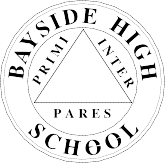 32-24 Corporal Kennedy Street, Bayside, New York 11361 Telephone (718) 229-7600 Michael Athy, PrincipalReturn this to room 128.CUNY Information Sheet (Post Grad)Student Name	Student OSIS 	Guidance Counselor 	Check the CUNY school that you will be attendingLaGuardia CC  □ Kingsborough CC	□ Bronx CCBorough of Manhattan CC	□ NY City Tech  □ Hostos	□ Medgar Evers Transcripts are sent automatically.Queens CollegeBaruch CollegeBrooklyn College	□ City CollegeHunter CollegeYork CollegeCollege of Staten IslandLehman CollegeJohn Jay CollegeQueensborough CC